Direct Connect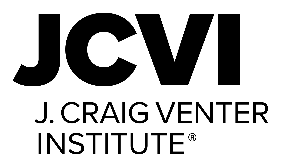 Scientist into your classroomThank you for your interest in DIRECT CONNECT. Please send this form to
 and copy education@jcvi.org.My presentation will be approximately 20 minutes long with 20 minutes for Q & A. Now that you have learned a bit about me and my science, please give me some insight into you and your students. Thank you for expressing interest in DIRECT CONNECT. I will be in touch soon. In the interim, it would be helpful to collect the following information from your students:
1. What, if any, personal experience does your students have with this topic? Are there any areas we can focus on to make this more relevant to your specific classes?

2. What questions have students generated around the topic? What are their wonderings? Where does their curiosity lie? Teacher InformationNameEmailPhone numberBest way to contactCourse titleGrade levelCourse meeting dates/timesScientist subject requestedApproximately when are you hoping to have the scientist meet with your class?Optional InformationWhich phenomena are you currently examining in class?Which specific skills are you discussing around this topic that the scientist can address? Which NGSS standards are you addressing?Do you have any specific vocabulary lists your students are learning and incorporating?